公民、經濟與社會（中一至中三）「三分鐘概念」動畫視像片段系列﹕「愛情三角理論」教學指引一. 動畫視像片段名稱：「愛情三角理論」二. 動畫視像片段長度：約3分鐘三. 相關公經社單元：單元3.1合乎情禮的親密關係四. 動畫視像片段簡介： 由教育局課程發展處個人、社會及人文教育組製作。動畫視像片段運用生活化例子深入淺出地扼要說明「愛情三角理論」概念。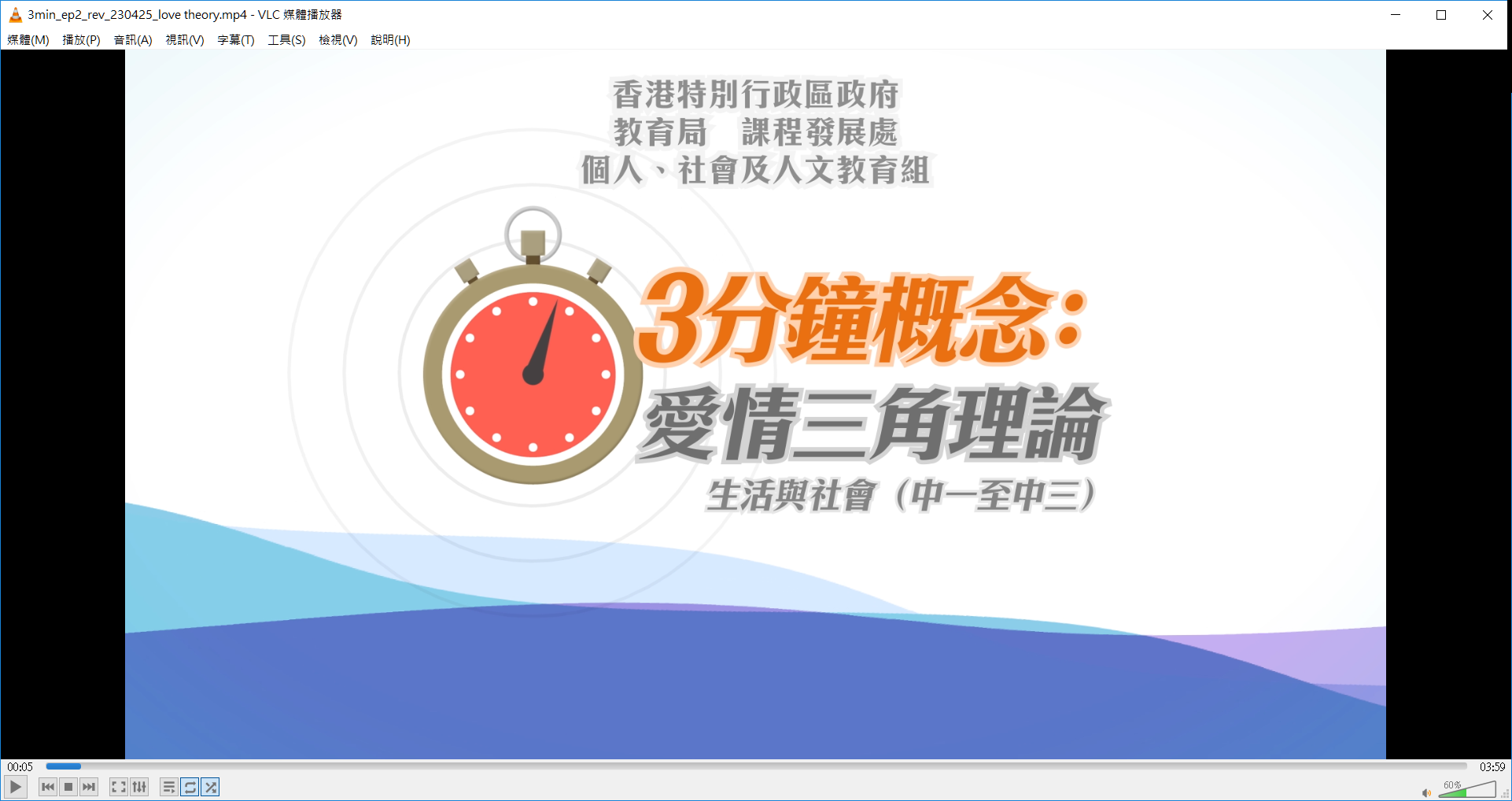 短片連結：https://emm.edcity.hk/media/%E7%94%9F%E6%B4%BB%E8%88%87%E7%A4%BE%E6%9C%83%E3%80%8C%E4%B8%89%E5%88%86%E9%90%98%E6%A6%82%E5%BF%B5%E3%80%8D%E5%8B%95%E7%95%AB%E8%A6%96%E5%83%8F%E7%89%87%E6%AE%B5%E7%B3%BB%E5%88%97%EF%BC%9A%EF%BC%882%EF%BC%89%E6%84%9B%E6%83%85%E4%B8%89%E8%A7%92%E7%90%86%E8%AB%96+%28%E9%85%8D%E4%BB%A5%E4%B8%AD%E6%96%87%E5%AD%97%E5%B9%95%29/1_7q5qfk0e五. 教學提示：教師在向學生播放「愛情三角理論」動畫視像片段後，必須向學生說明以下要點﹕六. 鞏固學習問題：（見下頁）「三分鐘概念」動畫視像片段系列﹕「愛情三角理論」工作紙甲　	填充題在橫線上填上正確的答案。美國的心理學教授史登堡曾提出愛情三角理論，該理論指出愛情應由三個元素所構成，包括：乙　	是非題判斷下列有關「愛情三角理論」的句子。正確的填上「T」，錯誤的填上「F」。丙	短答題我們能如何建立成熟和健康的愛情關係？ 完 1) 互相尊重為兩性相處的重要原則教師應指出學生正值青春期，對異性感到好奇及嚮往戀愛是正常的。教師須進一步指出在與異性相處時，必須互相尊重，多欣賞及學習對方的優點，尊重對方的特點，真誠地對待和接納對方，切勿向對方說出侮辱性的言詞或作出冒犯性的行為。2) 性必須建基於有堅實基礎和承諾的愛教師應向學生強調「性」必須建基於有堅實基礎和承諾的愛，並拒絕婚前性行為。教師須進一步指出青少年開展戀愛關係時，應多了解伴侶的性格和認識對方的特質，並共同訂立身體親密界線，絕不應輕率地進行親密行為。由於青少年仍處於身心成長階段，心智發展未完全成熟，宜多參與公益或群體活動，多認識及發掘自己和他人的才能。3) 涉及與未成年人士相關的性罪行條例教師應向學生指出香港有法律規範涉及性的罪行，(香港法例第200章)《刑事罪行條例》第XII部清晰地列出性罪行及相關的罪行的法律，其中第122條、第123條、第124條等針對涉及與未成年人士相關的性罪行。教師須進一步向學生指出香港是一個法治社會，學生應當認識及遵守法律。建議教師向學生說明涉及與未成年人士相關的性罪行條例時，可參閱以下資源：《刑事罪行條例》第XII部–性罪行及相關的罪行https://www.elegislation.gov.hk/hk/cap200!zh-Hant-HK?xpid=ID_1438402823425_001&INDEX_CS=N4) 進行性行為有未婚懷孕和感染性病的風險和後果教師應向學生指出進行性行為前，雙方必須清楚了解可能帶來的風險和後果，例如未婚懷孕和感染性病，因此不應衝動行事。教師須進一步向學生指出青少年處於求學階段，缺乏經濟基礎及撫養下一代的能力，未婚懷孕會對家人、學業、以及自己與伴侶的關係有重大影響。5) 瀏覽具公信力的資訊，適時尋求專業支援教師應向學生指出掌握正確兩性關係知識對青少年極為重要。教師須進一步向學生指出互聯網上充斥著很多不恰當的兩性關係描述，容易令青少年產生誤解。建議學生多瀏覽具公信力的資訊，例如衞生署、香港家庭計劃指導會等網站，掌握正確知識。與此同時，如在處理兩性關係感到困惑時可向教師和社工等尋求專業支援。「浪漫之愛」是一種主要由「親密」和「激情」所組成的感情關係。T倘若因一時衝動發生性行為，或會出現意外懷孕的風險。T「友誼之愛」是一種主要由「激情」和「承諾」所組成的感情關係。F只有強而有力地結合「親密」、「激情」和「承諾」三個元素，我們才能建立成熟和健康的愛情關係。